			Red Rose Futsal League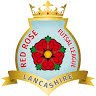   Summer Festival	Sunday 11th August 2019 		APPLICATION CLOSING DATE:  Monday 29th July 2019CLUB APPLICATION FORMCLUB CONTACT INFORMATIONPAYMENT DETAILS: The entrance fee - £35 per teamFor all Bank Transfers  Please transfer to the Red Rose Futsal League Account:60-13-04 40742628 Quote Reference “11/8 Team Name & Age”For all ChequesPlease make the cheque payable to "The Redrose Futsal League"Quote Reference “11/8Team Name & Age”Send to the League Secretary- please email redrosefutsalleague@gmail.com for postal details TEAM ENTRIES – 2019/20 season agegroupsPlease insert the ‘Number of Teams’ which you wish to register for the Red Rose Futsal League APPLICATION & PRE-REGISTRATION CHECKLISTHave you created brand new team/s onto the Club’s Whole Game System as a Futsal team?This festival is for grassroots teams (beginners & intermediate teams)The closing date for application is strictly Monday 29th July 2019. After this date you will be placed on a reserve listDECLARATIONThe club hereby undertakes to comply with the League’s Standard Code of Rules as well as the Rules of the Lancashire Football Association and Football Association:FORMS MUST BE FULLY COMPLETED AND RETURNED TO:Email: redrosefutsalleague@gmail.comPayment must be paid within 7 days of application – the fee £35 per teamCLUB NAME(IN FULL):COUNTY AFFILIATED TO & AFFILIATION NUMBER 2019/20NAME & FAN NO.ADDRESS:POSTCODE:HOME TELEPHONE:BUSINESS TELEPHONE::EMAIL:AGE NUMBER OF TEAMS/ TEAM NAMEFUTSAL FORMAT (BOYS / GIRLS / MIXED)Under 7’sUnder 8’sUnder 9’sUnder 10’sUnder 11’sUnder 12’sSIGNED:DATE: